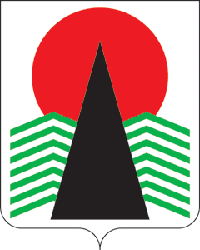 Сельское поселение СингапайНефтеюганский районХанты-Мансийский автономный округ - ЮграАДМИНИСТРАЦИЯСЕЛЬСКОГО ПОСЕЛЕНИЯ СИНГАПАЙ
ПОСТАНОВЛЕНИЕ25.09.2017                                                                          № 160О внесении изменений в постановление от 28.01.2016 № 30                                                                                                      "Об утверждении положения об организации и ведении гражданскойобороны на территории сельского поселения Сингапай"	В соответствии с Постановление Правительства РФ от 19.04.2017 N 470 "О внесении изменений в постановление Правительства Российской Федерации от 2 ноября 2000 г. N 841", Постановление от 26 ноября 2007 года N 804 Об утверждении Положения о гражданской обороне в Российской Федерации, Постановление от 30 июня 2006 года N 144-п "Об организации подготовки и  обучения населения Ханты-Мансийского автономного округа-Югры в области гражданской обороны и защиты от чрезвычайных ситуаций природного и техногенного характера ПОСТАНОВЛЯЮ:	1. Внести следующие изменения в постановление от 28.01.2016 № 30                                                                                                      "Об утверждении положения об организации и ведении гражданской обороны на территории сельского поселения Сингапай":	1.1. пункт 4 приложения 1 изложить в новой редакции:	"4. Ведение гражданской обороны заключается в выполнении мероприятий по подготовке к защите населения, материальных и культурных ценностей на территории Российской Федерации от опасностей, возникающих при военных конфликтах или вследствие этих конфликтов, а также при чрезвычайных ситуациях природного и техногенного характера.";	1.2. в абзаце первом пункта 14.1 приложения слово "обучению" заменить словом "подготовке";	1.3. абзац 2 пункта 14.1 приложения 1 изложить в новой редакции:	"- обучение действиям по сигналам оповещения, основным способам защиты от опасностей, возникающих при военных конфликтах или вследствие этих конфликтов, в чрезвычайных ситуациях природного и техногенного характера, приемам оказания первой медицинской помощи пострадавшим, правилам пользования средствами индивидуальной и коллективной защиты; ";	1.4. абзац 1 пункт 14.2 приложения 1 изложить в новой редакции:	"14.2. По оповещению населения об опасностях, возникающих при военных конфликтах или вследствие этих конфликтов, а также при чрезвычайных ситуациях природного и техногенного характера:";	1.5.  пункт 14.4. приложения 1 изложить в новой редакции:"14.4. По предоставлению населению средств индивидуальной и коллективной защиты:- поддержание в состоянии постоянной готовности к использованию по предназначению и техническое обслуживание защитных сооружений гражданской обороны и их технических систем;- разработка планов наращивания инженерной защиты территорий, отнесенных в установленном порядке к группам по гражданской обороне;- приспособление в мирное время и приведении гражданской обороны в готовность к ее ведению и в ходе ее ведения в военное время заглубленных помещений и других сооружений подземного пространства для укрытия населения;- планирование и организация строительства недостающих защитных сооружений гражданской обороны в военное время;- обеспечение укрытия населения в защитных сооружениях гражданской
обороны;- накопление, хранение, освежение и использование по предназначению средств индивидуальной защиты населения;- обеспечение выдачи населению средств индивидуальной защиты и
предоставления средств коллективной защиты в установленные сроки.".1.6. абзац 1 пункта 14.6. приложения 1 изложить в новой редакции:"14.6. По проведению аварийно-спасательных работ и других неотложных работ в случае возникновения опасностей для населения при военных конфликтах или вследствие этих конфликтов, а также при чрезвычайных ситуациях природного и техногенного характера:"	1.7. абзац 1 пункта 14.7. приложения 1 изложить в новой редакции:"14.7. По первоочередному обеспечению населения, пострадавшего при военных конфликтах или вследствие этих конфликтов, а также при чрезвычайных ситуациях природного и техногенного характера, в том числе по медицинскому обслуживанию, включая оказание первой медицинской помощи, срочному предоставлению жилья и принятию других необходимых мер:";1.8. абзац 1 пункта 14.8. приложения 1 изложить в новой редакции:"14.8. По борьбе с пожарами, возникшими при военных конфликтах или вследствие этих конфликтов, а также при чрезвычайных ситуациях природного и техногенного характера:"1.9. пункт 14.9. приложения 1 изложить в новой редакции:"14.9. По обнаружению и обозначению районов, подвергшихся радиоактивному, химическому, биологическому или иному заражению (загрязнению):- введение режимов радиационной защиты на территориях, подвергшихся радиоактивному загрязнению (заражению);- совершенствование методов и технических средств мониторинга состояния радиационной, химической, биологической обстановки, в том числе оценка степени зараженности и загрязнения продовольствия и объектов окружающей среды радиоактивными, химическими и биологическими веществами."	1.10. абзац 1 пункта 14.11 приложения 1 изложить в новой редакции:	"14.11. По восстановлению и поддержанию порядка в районах, пострадавших при военных конфликтах или вследствие этих конфликтов, а также при чрезвычайных ситуациях природного и техногенного характера ";	1.11. абзац 1 пункта 14.14 приложения 1 изложить в новой редакции:	"14.14 По обеспечению устойчивости функционирования организаций, необходимых для выживания населения при военных конфликтах или вследствие этих конфликтов, а также при чрезвычайных ситуациях природного и техногенного характера: ".	 2. Настоящее постановление подлежит официальному опубликованию (обнародованию) в бюллетене «Сингапайский вестник» и вступает в силу после его официального опубликования (обнародования).Глава сельского поселения				   В.Ю. Куликов